A retourner signée par e-mail à:   ibs.evt.nmr-school@ibs.fr    avant le 15/3/2018.  Joindre un CV (1 page).1 Identité de la formationFormation Pratique Avancée : Détermination de la Structure des Protéines par RMN23-27 avril 2018 – Institut de Biologie Structurale – Grenoble2 Référence du demandeur3 Identité de l’unité /serviceFait à         le         Activités professionnelles actuelles :Formation initiale : Position :   Domaine d’activité : Connaissances : – de la RMN : – du calcul de structures : – système d’exploitation :     – Programmation :  – des spectromètres :         – des protéines : – du marquage isotopique : – des logiciels : Motivation : – décrivez en 5 lignes ce que vous en attendez au niveau des connaissances.– décrivez en 5 lignes ce que vous en attendez en termes d’évolution de votre activité.Situation par rapport à la formation demandée  (Finalité de la formation) Hébergement : L'atelier  se déroule  du lundi matin au vendredi midi. Souhaitez-vous un hébergement pour le dimanche soir ?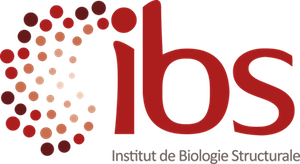 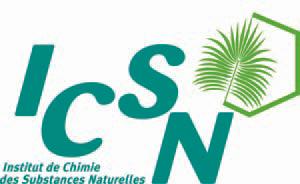 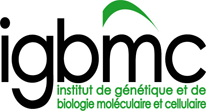 Demande d’inscriptionMme   M. Mme   M. Nom patronymique :       	Nom d’usage :      Prénom :       Prénom :       Prénom :       Date de Naissance :     Date de Naissance :     Date de Naissance :     Employeur : Numéro d’agent :      Numéro d’agent :      Numéro d’agent :      Numéro d’agent :      Autre préciser :      Autre préciser :      Fonction exercée :      Fonction exercée :      Fonction exercée :      Fonction exercée :      Fonction exercée :      e-mail :     @     e-mail :     @     e-mail :     @     e-mail :     @     ☏(labo) :      ☏(labo) :      ☏(labo) :      Coordonnées personnelles :      Coordonnées personnelles :      Coordonnées personnelles :      Coordonnées personnelles :      Coordonnées personnelles :      Coordonnées personnelles :      Coordonnées personnelles :      Intitulé de l’unité :      Intitulé de l’unité :      Code Unité :     Téléphone :      Télécopie :      Télécopie :      Télécopie :      Délégation CNRS :      Institut scientifique :Institut scientifique :Institut scientifique :Adresse :      Adresse :      Adresse :      Adresse :      Adresse :      Signature du demandeur :Avis et signature du responsable hiérarchique :Avis et signature du responsable hiérarchique :TopSpin VnmrJ VnmrJ nmrPipe nmrPipe nmrView nmrView ccpNMR ccpNMR Sparky Sparky CNS/Xplor CNS/Xplor Cyana Cyana Unio Unio Tensor Tensor LLLL T1 : adaptation au poste de travail   Cette formation vous apportera les compétences  pour exercer votre fonction actuelle. « ici et maintenant » T2 : évolution des métiers    Cette formation vous apportera les compétences  dans le cadre d’une évolution prévue de votre emploi. « ici et demain » T3 : développement ou acquisition de nouvelles compétences    Cette formation vous apportera les compétences pour votre projet professionnel (mobilité, reconversion) au-delà du cadre de votre emploi actuel. « ailleurs et demain »